  ҠАРАР                                                                              РЕШЕНИЕ               Об установлении налога на имущество физических лицВ соответствии с Налоговым кодексом Российской Федерации и Законом Российской Федерации от 4 октября 2014 года № 284-ФЗ «О внесении изменений в статьи 12 и 85 части первой и часть вторую Налогового кодекса Российской Федерации и признании утратившим силу Закона Российской Федерации «О налогах на имущество физических лиц» Совет сельского поселения Мичуринский сельсовет муниципального района Шаранский район Республики Башкортостан, решил:1. Ввести на территории сельского поселения Мичуринский сельсовет муниципального района Шаранский район Республики Башкортостан налог на имущество физических лиц исходя из кадастровой стоимости объектов налогообложения.2. Установить ставки налога на имущество физических лиц:2.1. 0,1 процента в отношении: 1)жилых домов, жилых помещений;2)объектов незавершенного строительства, в случае если проектируемым назначением таких объектов является жилой дом;3)единых недвижимых комплексов, в состав которых входит хотя бы одно жилое помещение (жилой дом); 4)гаражей и машино-мест;5)хозяйственных строений или сооружений, площадь каждого из которых не превышает 50 квадратных метров и которые расположены на земельных участках, предоставленных для ведения личного подсобного, дачного хозяйства, огородничества, садоводства или индивидуального жилищного строительства.2.2.1,5 процента в 2015 году и 2 процента в 2016 году и последующие годы в отношении административно-деловых центров и торговых центров (комплексов) общей площадью свыше 1000 квадратных метров и помещений в них.2.3.2,0 процента в отношении объектов налогообложения, кадастровая стоимость каждого из которых превышает 300 млн. рублей.2.4.0,5 процента в отношении прочих объектов налогообложения.3. Настоящее решение обнародовать путем размещения на информационном стенде в здании администрации сельского поселения, на сайте сельского поселения (michurino.sharan-sovet.ru), на стендах в общественных местах не позднее 30 ноября 2014 года.4. Признать утратившим силу решения Совета сельского поселения Мичуринский сельсовет муниципального района Шаранский район Республики Башкортостан:1) №324 от 13 ноября 2010 года «О внесении изменений в решение Совета сельского поселения Мичуринский сельсовет муниципального района Шаранский район Республики Башкортостан от 3 ноября 2006 года №177 «Об установлении налога на имущество физических лиц»»;2) №271 от 27 ноября 2013 года «О внесении изменений в решение Совета сельского поселения Мичуринский сельсовет муниципального района Шаранский район Республики Башкортостан № 324 от 13 ноября 2010 года «О внесении изменений в решение Совета сельского поселения Мичуринский сельсовет муниципального района Шаранский район Республики Башкортостан от 3 ноября 2006 года №117 «Об установлении налога на имущество физических лиц»».5. Настоящее решение вступает в силу с 1 января 2015 года, но не ранее чем по истечении одного месяца со дня его официального опубликования.Глава сельского поселения Мичуринский сельсовет муниципального района Шаранский район Республики Башкортостан                                            В.Н.Корочкинс. Мичуринск14.11.2014 № 335      Башҡортостан Республикаһы         Шаран районы           муниципаль районының           Мичурин ауыл Советы      ауыл  биләмәһе Советы      452638, Мичурин ауылы,      тел.(34769) 2-44-48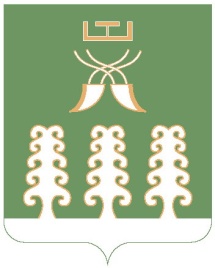             Республика Башкортостан               муниципальный район                     Шаранский район           Совет сельского поселения               Мичуринский сельсовет                 452638, с.Мичуринск,                    тел.(34769) 2-44-48